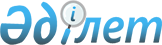 О признании утратившим силу постановления акимата Улытауского района от 31 марта 2015 года № 10/01 "Об утверждении методики ежегодной оценки деятельности административных государственных служащих корпуса "Б" исполнительных органов Улытауского района, финансируемых из районного бюджета"Постановление акимата Улытауского района Карагандинской области от 10 октября 2017 года № 33/08. Зарегистрировано Департаментом юстиции Карагандинской области 3 ноября 2017 года № 4431
      В соответствии с Законом Республики Казахстан от 23 января 2001 года "О местном государственном управлении и самоуправлении в Республике Казахстан", акимат Улытауского района ПОСТАНОВЛЯЕТ:
      1. Признать утратившим силу постановление акимата Улытауского района от 31 марта 2015 года № 10/01 "Об утверждении методики ежегодной оценки деятельности административных государственных служащих корпуса "Б" исполнительных органов Улытауского района, финансируемых из районного бюджета" (зарегистрировано в Реестре государственной регистрации нормативных правовых актов № 3180, опубликовано в газете "Ұлытау өңірі" от 30 мая 2015 года № 21 (5992)).
      2. Настоящее постановление вводится в действие со дня первого официального опубликования.
					© 2012. РГП на ПХВ «Институт законодательства и правовой информации Республики Казахстан» Министерства юстиции Республики Казахстан
				
      Аким района

А. Омар
